MEMORIU DE PREZENTARE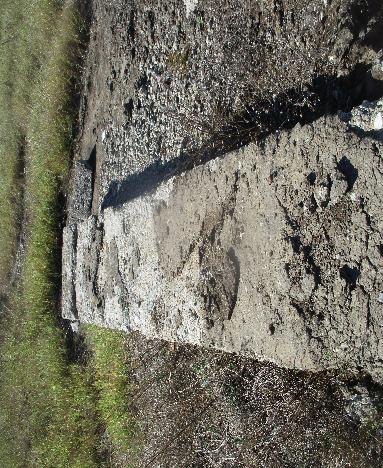 Denumirea obiectivului: „LUCRARI DE ABANDONARE AFERENTE SONDEI 645 Videle Est” Beneficiar:  OMV PETROM S.A. - BUCUREȘTI Proiectant: S.C. IKEN CONSTRUCT MANAGEMENT S.R.L.Nr. proiect: 245/2018- L4C8S645Anul: 2020DENUMIREA PROIECTULUI: „LUCRARI DE ABANDONARE AFERENTE SONDEI 645 Videle Est”DATE GENERALE:TITULAR:Numele: OMV Petrom S.A.; CUI: RO 1590082; J40/8302/1997Adresa postala: Strada Coralilor, Nr. 22, Sector 1, Bucurestitel/fax +40 (372)   8 54283 / /+40 21 206 30 60http://www.omvpetrom.comNumele persoanelor de contact: Florian Mihai – Head of Department Project ManagementDoina Bercaru - Tel 0737 077 604; Adresa e-mail: Doina.Bercaru@petrom.comPROIECTANT:Numele: S.C. IKEN Construct Management S.R.L.; CUI: RO 14823112; J23/2190/2019; RO30FNNB007501062793RO03Adresa postala: Str. Biruintei, Nr.31,Bl.1,Et.1,Ap.2,Popesti Leordeni, Jud. IlfovContact: Ing. Valentin Burcea, telefon: 0737 688 369, valentin.burcea@iken.ro DESCRIEREA CARACTERISTICILOR FIZICE ALE INTREGULUI PROIECT:Rezumatul proiectuluiProiectul „LUCRARI DE ABANDONARE AFERENTE SONDEI 645 Videle Est” are ca obiect realizarea lucrărilor de demolare, remediere si reabilitare a amplasamentului aferent sondei.Lucrarile de demolare presupun desfiintarea si eliminarea din amplasament a tuturor elementelor constructive si a facilitatilor utilizate pentru exploatarea sondei. Lucrarile de remediere si reabilitare a amplasamentului presupun excavarea si eliminarea solului contaminat identificat in amplasament, umplerea golurilor rezultate in urma excavarilor cu sol curat cu o concentratie de hidrocarburi incadrata in limitele legale, pentru folosinta sensibila, pana la cotele terenurilor invecinate.Intrucat sonda 645 Videle Est nu mai prezinta rezerve de produse petroliere, activitatea a incetat in anul 1998 si a fost abandonata in adancime din anul 2013, in baza acordului ANRM nr. 556-AB/16.07.2013. Amplasamentul Sondei 645 Videle Est este situat în extravilanul localității Clejani, județul Giurgiu și este inchiriat de OMV PETROM S.A. conform Contract nr. 969/20.02.2020 incheiat cu UAT Clejani, conform planului de formalitati anexat. Terenul in suprafata 985.00[mp], din care 900 [mp] reprezentand careul sondei si 85 [mp] drumul de acces (din pamant), prin lucrarile prevazute in proiectul „LUCRARI DE ABANDONARE AFERENTE SONDEI 645 Videle Est” va fi  adus la categoria de folosinta sensibila si va fi redat proprietarului de drept numai dupa ce se vor implementa masurile stabilite de APM Giurgiu si se va intocmi un studiu Pedologic si Agrochimic in conformitate cu legislatia in vigoare, ale carui masuri vor fi implementate.Pe amplasament nu se află construcții, ci doar elemente de beton care au fost utilizate pentru echipamente/platforme/instalații, element din beton semiingropat pentru Unitatea de Pompare, dala beton, resturi beton, slam bituminizat, zona pamant+pietris, stalpi si dig pamant, ce se vor desființa în totalitate.Prezentul proiect nu intra sub incidenta prevederilor art. 28 din Ordonanţa de urgenţă a Guvernului nr. 57/2007 privind regimul ariilor naturale protejate, conservarea habitatelor naturale, a florei şi faunei sălbatice, aprobată cu modificări și completări prin Legea nr. 49/2011, cu modificările şi completările ulterioare.Prezentul proiect nu se realizeaza pe ape si nu are legătură cu apele,distanta pana la cel mai apropiat curs de apa (raul Neajlov.) este de aproximativ [1.6]Km.Justificarea necesitatii proiectuluiNecesitatea proiectului intervine in urma obligatiilor titularului proiectului de a aduce la starea initiala sau cat mai aproape de starea initiala - terenurile utilizate pentru exploatarea resurselor de subsol si de a-l reda proprietarului de drept.Valoarea investitieiValoarea investitiei pentru Lucrari de abandonare aferente sondei 645 Videle Est repezentand lucrarile de demolare, remediere si reabilitare a amplasamentului sondei este estimata a fi 237523.77  lei. In functie de diversi factori precum cerinte sau conditionari ale unor avize emise de autoritatile implicate in autorizarea lucrarilor, valoarea estimata a investitiei poate suferi modificari.  Perioada de implementare propusaLucrarile proiectate au un caracter temporar si sunt de scurta durata, desfasurarea tuturor activitatilor fiind estimata a fi desfasurate in functie de conditiile meteo in timp de o luna, dupa obtinerea deciziei etapei de incadrare.planşe reprezentând limitele amplasamentului proiectului, inclusiv orice suprafaţă de teren solicitată pentru a fi folosită temporar (planuri de situaţie şi amplasamente);Limitele amplasamentului proiectului sunt prezentate in planurile de situatie, de prelevare probe de sol si de excavare, parte integranta a prezentului proiect.descriere a caracteristicilor fizice ale intregului proiect, formele fizice ale proiectului (planuri, clădiri, alte structuri, materiale de construcţie etc.)Elementele specifice caracteristice proiectului propus:profilul şi capacităţile de producţie; Profilul general al prezentului proiect se refera la protectia si conservarea mediului inconjurator. Prezentul proiect nu prezinta componente de productie, drept urmare nu se pot descrie elemente specifice capacitatilor de productie.descrierea instalaţiei şi a fluxurilor tehnologice existente pe amplasament (după caz); La momentul vizitei pe amplasament s-a constatat faptul ca nu exista instalatii sau fluxuri tehnologice active; Prezentul proiect presupune remedierea amplasamentului in urma incetarii activitatii de exploatare a resurselor de subsol prin intermediul sondei 645 Videle Est.descrierea proceselor de producţie ale proiectului propus, în funcţie de specificul investiţiei, produse şi subproduse obţinute, mărimea, capacitatea;  Nu este cazul.materiile prime, energia şi combustibilii utilizaţi, cu modul de asigurare a acestora; In implementarea  proiectului ’’Lucrari de abandonare aferente sondei 645 Videle Est’’  se vor utiliza urmatoarele:-combustibilii necesari  functionarii utilajelor cu ajutorul carora se vor realiza lucrarile de demolare, excavare si umplere (ca de exemplu: buldoexcavator, incarcator frontal, camion transportor etc.)- sol curat utilizat pentru umplerea golurilor rezultate in urma lucrarilor de desfiintare/demolare/dezafectare a elementelor/facilitatilor existente pe amplasamentul sondei 645 Videle Est, precum si a lucrarilor de excavare sol contaminat.racordarea la reţelele utilitare existente în zonă; Pentru implementarea prezentului proiect nu este necesara racordarea la retele utilitare existente in zona. Lucrarile de demolare, excavare si umplere nu necesita echipamente care sa presupuna racordarea la retele de utilitati (apa, canalizare, energie electrica etc.). Organizarea de santier care poate presupune racordare la utilitati existente nu se va efectua pe amplasamentul sondei, ci la cel mai apropiat parc OMV Petrom, unde utilitatile sunt deja racordate.descrierea lucrărilor de refacere a amplasamentului în zona afectată de execuţia investiţiei; Obiectul principal al prezentului proiect este acela de refacere a amplasamentului. Principalele activități care se vor desfășura pe amplasamentul indicat sunt:- predarea amplasamentului;- organizarea șantierului;- lucrări de demolare/desfiintare;- lucrari de remediere/reabilitare teren si prelevare probe de sol din peretii si baza excavatiilor ;- lucrari pedoameliorative (daca este cazul);- închiderea șantierului.căi noi de acces sau schimbări ale celor existente;Pentru implementarea prezentului proiect nu sunt necesare cai noi de acces, nici modificarea celor existente.Accesul la sonda 645 Videle Est se va realiza din drumurile de servitute existente, alaturate amplasamentului.Amplasamentul sondei include si un drum de acces din pamant.resursele naturale folosite în construcţie şi funcţionare; Prezentul proiect nu presupune construirea unui obiectiv, implicit nu se pune problema functionarii unui obiectiv in cadrul caruia sa se utilizeze resurse naturale. Poate fi considerata o resursa naturala folosita in cadrul proiectului – solul curat utilizat pentru umplerea golurilor rezultate in urma lucrarilor de desfiintare/demolare/dezafectare a elementelor/facilitatilor existente pe amplasamentul sondei 645 Videle Est, precum si a lucrarilor de excavare a solului contaminat, procurat din surse autorizate in acest sens metode folosite în construcţie/demolare;Pentru executarea lucrărilor de demolare se pot stabili mai multe operatiuni tehnologice de lucru în funcție de următoarele condiții:tipurile de utilaje avute în dotare de societatea care execută demolarea;structura constructivă a elementelor din beton;poziția de lucru (orizontal sau vertical);dimensiunea lucrărilor executate;spațiul în care se execută operația;timpul avut la dispoziție pentru executarea lucrărilor.În funcție de utilajele folosite pentru demolarea structurilor din beton, se pot folosi următoarele metode:prin tragere sau împingere;prin răsturnare sau afundare;prin utilizarea excavatorului;prin șocuri repetate;prin folosirea de dispozitive hidraulice.planul de execuţie, cuprinzând faza de construcţie, punerea în funcţiune, exploatare, refacere şi folosire ulterioară; relaţia cu alte proiecte existente sau planificate Proiectul „LUCRARI DE ABANDONARE AFERENTE SONDEI 645 Videle Est” nu se afla in relatie cu alte proiecte existente sau planificate.detalii privind alternativele care au fost luate în considerare; Pentru componenta de Remediere si Reabilitare a amplasamentului, Proiectantul a avut in vedere atat metoda de bioremediere in-situ, cat si metodele ex-situ si atenuare naturala. In urma analizarii metodelor sus mentionate, Proiectantul a ales metoda optima pentru  amplasamentul sondei, in functie de particularitatile acestuia. In analiza metodelor de remediere a calitatii solurilor – Proiectantul a avut in vedere urmatoarele linii directoare:Respectarea Legislatiei si a reglementarilor in domeniu, aplicabile la data elaborarii proiectelor, ca de exemplu, nelimitativ:Ord. nr. 756 din 3 noiembrie 1997 pentru aprobarea Reglementarii privind evaluarea poluarii mediului – ordin ce defineste pragurile de raportare a concentratiilor de poluant identificat in sol; Ord. nr. 184 din 21 septembrie 1997 – singura legislatie care prevede metodologii de prelevare a probelor de sol si indica orientativ un numar de puncte de prelevare raportat la suprafetele investigate;Adresa ANPM Nr. 1/1990/VT / 05.06.2018 Respectarea Mentiunilor asupra metodologiei de estimare a cantitatilor de sol contaminat – document propriu Proiectantului – elaborat ca necesitate in urma vidului legislativ in domeniu; In conformitate cu prevederile Strategiei Naționale și Planului Național pentru Gestionarea Siturilor Contaminate din România – un amplasament poate fi considerat contaminat daca se respecta simultan conditiile principiului Sursa – Cale – Receptor. In cazul stratului de sol cu adancimi de pana la -0.60[m], conditiile principiului Sursa – Cale – Receptor pot fi indeplinite doar in interactiunea sol contaminat – vegetatie, care ulterior poate fi consumata de om in cazul agriculturii sau de animale in cazul pasunatului.La acest moment Proiectantul nu a identificat un studiu care sa arate o posibila intoxicare / afectare a unor specii de animale in urma ingerarii de vegetatie din zone cu sol poluat cu hidrocarburi petroliere.Pentru adancimi de peste -0.60[m] – se considera ca aceste conditii ale principiului Sursa – Cale – Receptor nu mai sunt indeplinite, deoarece la aceste adancimi receptorii nu mai sunt afectati – radacinile plantelor ce se cultiva pe aceste terenuri, nu ajung la aceasta adancime, iar recomandarea proiectantului este aceea de a nu se interveni asupra acestor adancimi decat in cazuri exceptionale, specifice, ce vor fi tratate mai jos.Coroborand informatia de mai sus cu modelul conului de poluare (in cazul amplasamentelor netulburate), cu principiul BATNEEC (Best Available Technology Not Entailing Excessive Costs) stabilit si impus de Strategia Naționala și Planul Național pentru Gestionarea Siturilor Contaminate din România si cu recomandarea Agentiei Nationale pentru Protectia Mediului in care se specifica „[...] metodele de remediere a solului constau in: Excavarea selectiva a solului poluat din principalele zone de hot-spot detectate, pana la adancimea de cca. 60-70 cm de la cota naturala a terenului [...]”, proiectantul considera ca solutia optima generala privind remedierea si reabilitarea amplasamentelor sondelor consta in:excavare partiala in zona hot-spoturilor detectate, pana la adancimi de maxim 60cm;alte activităţi care pot apărea ca urmare a proiectului (de exemplu, extragerea de agregate, asigurarea unor noi surse de apă, surse sau linii de transport al energiei, creşterea numărului de locuinţe, eliminarea apelor uzate şi a deşeurilor);In urma desfasurarii proiectului nu vor aparea alte activitati connexe.alte autorizaţii cerute pentru proiect. Pentru implementarea proiectului, implicit pentru realizarea lucarilor de demolare / desfiintare si a lucrarilor de remediere/reabilitare teren, se va obtine decizia etapei de incadrare,.In conformitate cu adresa 13362/20.10.2020 emisa de Consiliul Judetean Giurgiu, nu este necesara obtinerea unei autorizatii pentru aceste lucrari.DESCRIEREA LUCRĂRILOR DE DEMOLARE NECESAREPlanul de execuţie a lucrărilor de demolare, de refacere şi folosire ulterioară a terenului;Principalele activități care se vor desfășura pe amplasamentul indicat sunt:predarea amplasamentului;organizarea șantierului;lucrări de demolare/desfiintare - desfiintarea si eliminarea din amplasament a tuturor elementelor constructive si a facilitatilor utilizate pentru exploatarea sondei ;lucrari de remediere/reabilitare teren - excavarea si eliminarea solului contaminat identificat in amplasament, umplerea golurilor rezultate in urma excavarilor cu sol curat cu o concentratie de hidrocarburi incadrata in limitele legale in functie de categoria de folosinta a terenului (sensibila), pana la cotele terenurilor invecinate;prelevare probe de sol de pe amplasament pentru a determina calitatea solului si daca amplasamentul poate fi redat circuitului agricol;in functie de rezultatele probelor analizate, daca este cazul se vor realiza lucrarile ameliorative;închiderea șantierului.Elementele prezente pe amplasament, propuse a fi desființate sunt:Elementele care nu sunt vizibile la suprafata, dar se estimeaza ca pot fi identificate în timpul execuției: In cadrul proiectului se vor realiza atat lucrarile de demolare/desfiintare a elementelor prezente pe amplasamentul sondei 645 Videle Est, cat si lucrarile de remediere si reabilitare a terenului aferent.Principalele lucrari propuse a fi executate pentru abandonarea de suprafata a sondei sunt urmatoarele:Organizarea de santier si pregatirea amplasamentului pentru executia lucrarilor propuse:Predarea cu proces verbal a amplasamentului la executant, cu asigurarea conditiilor ce ii revin pentru lucrul in siguranta; Imprejmuirea amplasamentului prin montare banda de semnalizare amplasament sonda;Asigurarea echipelor de lucru necesare cu personal calificat si auxiliar corespunzator pentru operatiunile de executat; Inlaturarea vegetatiei de pe amplasament;Mobilizarea utilajelor/echipamentelor (aducerea pe santier a utilajelor si echipamentelor corespunzatoare lucrarilor si a mijloacelor de transport adecvate); Montare panou de informare privind proiectul;In perioada de executie a lucrarilor, toate utilajele/echipamentele necesare pentru activitatile prevazute, vor fi instalate intr-o zona apropiata de cea a lucrarii executate (cel mai apropiat parc apartinand OMV Petrom SA).Deconectarea utilităților Înainte de începerea lucrărilor se va verifica împreună cu reprezentantul zonal al OMV Petrom, existenta unor linii electrice în amplasament. După identificare, se va verifica dacă acestea sunt în funcțiune și dacă deservesc și alte obiective. Rețelele de alimentare cu energie electrică aferente strict amplasamentului sondei 645 Videle Est vor fi dezafectate.Lucrările de demolare/desfiintare vor putea începe numai după ce:se va efectua debranșarea de la rețelele de alimentare cu energie electrica ;se va verifica existența tensiunii la cablurile electrice existente pe amplasament după care se va proceda la dezafectarea lor.Debranșare și dezafectare a conductelor și instalațiilor tehnologiceLucrarile propuse se vor realiza in cadrul amplasamentului sondei, in limitele acestuia.  Pentru cazul in care in timpul lucrarilor de executie se va identifica existenta unor conducte subterane, impreuna cu reprezentantul OMV Petrom se va stabili daca acestea sunt conducte active sau inactive. In cazul in care aceste conducte nu sunt utilizate, se vor dezafecta pana la limita amplasamentului si se vor blinda.Premergător dezafectării conductelor se vor lua următoarele măsuri:se va împrejmui zona de lucru cu banda de semnalizare și se vor monta panouri de avertizare asupra pericolelor;șantierul va fi dotat cu echipamente necesare stingerii incendiilor;personalul prezent pe șantier va fi instruit în vederea respectării normelor de protecție a muncii și utilizarea echipamentelor de stingere a incendiilor;Deșeurile metalice rezultate vor fi depozitate în locul special amenajat pentru depozitarea deșeurilor, urmând ca la finalul lucrărilor să fie predate către firme autorizate de recuperare și valorificare a deșeurilor refolosibile.Lucrari de DemolareDemolarea structurilor din betonPentru executarea acestor lucrări se pot stabili mai multe operatiuni tehnologice de lucru în funcție de următoarele condiții:tipurile de utilaje avute în dotare de societatea care execută demolarea;structura constructivă a elementelor din beton;poziția de lucru (orizontal sau vertical);dimensiunea lucrărilor executate;spațiul în care se execută operația;timpul avut la dispoziție pentru executarea lucrărilor;În funcție de utilajele folosite pentru demolarea structurilor din beton, se pot folosi următoarele metode:prin tragere sau împingere;prin răsturnare sau afundare;prin utilizarea excavatorului;Dezafectarea fundațiilor de beton se va face prin mijloace mecanice. Operațiunea de  dezafectare a elementelor din beton va fi precedată de săpătura pământului din jurul betonului.In cazul in care, in urma executiei lucrarilor, pe amplasamentul sondei se va identifica beciul sondei, acesta se va desființa. Se va acorda atenție sporită ca în timpul lucrărilor de desființare să nu fie afectată coloana sondei. Demolarea stalpului LEA si a daleiÎndepărtarea stalului LEA si a dalei se va face cu mijloace mecanizate.Elementele care se pot refolosi se vor transporta la locațiile indicate de reprezentanții OMV Petrom, iar elementele care nu mai pot fi refolosite se vor picona/concasa. In măsura în care este posibil, deseul rezultat va fi predat către firme autorizate de colectare și valorificare a deșeurilor. In situatia in care nu se va identifica o metoda de valorificare, deseul va fi transportat si eliminat la depozitele autorizate de deșeuri industriale.Dezafectarea/desfiintarea suprafei pietruite in amestec cu pamantDezafectarea suprafei pietruite in amestec cu pamant se va realiza prin îndepărtarea stratului format din amestecul de piatră și pământ. Inainte de dezafectare, daca se va considera necesar, se va efectua scarificarea suprafei pietruite in amestec cu pamant ce se va dezafecta.Dezafectarea  zonei de slam bituminizatDezafectarea suprafetei ce contine slam bituminizat, identificata pe amplasament (S=385 mp),  se va realiza prin îndepărtarea stratului de slam. Se va preda la societăți autorizate în colectare/eliminare.Dezafectarea digului de pamant Digul de pamant nepoluat identificat pe amplasament va fi dezafectat. Materialul rezultat va fi gestionat functie de caracteristicile acesteia, respectiv ca material de umplere sau in conformitate cu prevederile Legii 211/2011.La finalizarea lucrărilor de demolare/desfiintare a elementelor de suprafata umplerea gropilor rezultate in urma lucrarilor de desfiintare se va realiza cu solul curat rezultat din dezafectarea digului nepoluat si in completare cu sol curat, cu concentratii THP incadrate in limile admisibile in functie de categoria terenului (teren sensibil), furnizat din surse autorizate în acest sens. Realizarea umpluturilor se va face cu stricta respectare a prevederilor din caietul de sarcini cu privire la aceste lucrări.Lucrările de demolare/desfiintare vor fi făcute de echipe specializate în lucrări de demolare, conduse permanent de un cadru tehnic competent cu experiență în acest gen de lucrări.Tot personalul muncitor va fi dotat obligatoriu cu echipament individual de protecție în conformitate cu cerințele normelor de sanatate si securitate in munca.Pe toată durata lucrarilor de demolare/desfiintare, conducătorul lucrării va supraveghea, coordona și verifica permanent răspunzând direct de respectarea atât a tehnologiilor de lucru, cât și a Normelor de Sanatate si Securitate in Munca existente în vigoare la data executiei lucrarilor referitoare la lucrări de demolare.Prin responsabilitatea conducătorului lucrării, se va interzice cu desăvârșire continuarea lucrărilor de demolare începute fără luarea de măsuri de protecție și asigurarea stabilității tuturor elementelor demolate parțial.Descrierea lucrarilor de refacere a amplasamentuluiLucrări de remediere / reabilitare terenCaracteristicile si functiile solului, ale formatiunilor geologice si ale apelor subteraneDin punct de vedere geologic, judeţul Giurgiu face parte din Platforma Valahă, care reprezinta jumătatea Nordică a Platformei Moesice cuprinsă intre Carpaţi si Balcani. Aceasta unitate de Platformă prezintă o morfologie cu caracter de campie, deci relief plat compartimentat de cursuri de apa cu văi largi. În structura Platformei Valahe se disting doua etaje structurale si anume: soclul, format din şisturi cristaline si cuvertură, alcatuită din depozite sedimentare, individualizate în patru cicluri de sedimentare, de la Cambrian pana la Pleistocen.Activitatea de abandonare aferenta sondei 645 Videle Est  se va face fara afectarea calitatii corpului de apa subterana.Pentru amplasamentul sondei 645 Videle Est, probele prelevate din careul sondei au evidențiat următoarea litologie: In forajele P1, P2, P3, P4 si P5: ±0.00m...-0. 20m un strat de sol vegetal brun;-0. 20m...-0.50m un strat de argila bruna;Distributia poluantilor in mediu geologicIn vederea evaluarii calitatii solului din amplasamentul sondei 645 Videle Est, au fost efectuate investigatii pe amplasament constand in executia de foraje si prelevarea de probe de sol. Probele prelevate au fost analizate in vederea determinarii concentratiei de Total Hidrocarburi din Petrol (THP). Planul de prelevare probe este prezentat in Anexa A02.În urma rezultatelor analizelor efectuate în laborator, valorile măsurate ale indicatorului THP pentru probele prelevate sunt următoarele:Lucrarile de investigare au avut ca scop stabilirea gradului de contaminare a solului pe amplasamentul sondei 645 Videle Est si a propunerii metodei de remediere a terenului aferent. Rezultatele valorilor determinate pentru probele de sol au fost comparate cu valorile de referință pentru urme de elemente chimice în sol, pentru terenuri cu folosință sensibila, conform Ordinul MAPPM nr. 756/1997 pentru aprobarea Reglementării privind evaluarea poluării mediului.Raportarea valorilor indicatorului de calitate Total Hidrocarburi din Petrol la valorile de referință conform ordinului MAPPM 756/1997 a evidențiat:Forajele P1 si P3:
 - la adancimea 0.2 m s-a constatat ca valoarea concentratiei indicatorului THP se situeaza peste pragul de interventie pentru terenuri cu folosinta sensibila.
- la adancimea 0.5 m s-a constatat ca valoarea concentratiei indicatorului THP se situeaza peste pragul de interventie pentru terenuri cu folosinta sensibila.
Forajul P2:
 - la adancimea 0.2 m s-a constatat ca valoarea concentratiei indicatorului THP se situeaza peste pragul de interventie pentru terenuri cu folosinta sensibila.
- la adancimea 0.5 m s-a constatat o scadere a valorii concentratiei indicatorului THP ce se situeaza peste pragul de alerta, dar sub pragul de interventie pentru terenuri cu folosinta sensibila.
Forajele P4 si P5:
 - la adancimea 0.2 m s-a constatat ca valoarea concentratiei indicatorului THP se situeaza peste pragul de interventie pentru terenuri cu folosinta sensibila.- la adancimea 0.5 m s-a constatat o scadere a valorii concentratiei indicatorului THP ce se situeaza sub pragul de alerta, pentru terenuri cu folosinta sensibila.

Probele L1P1 si L2P1: - la adancimea 0.20 m s-a constatat ca valoarea concentratiilor indicatorului THP se situeaza peste pragul de interventie pentru terenuri cu folosinta sensibila.Proba L3P1:  - la adancimea 0.20 m s-a constatat ca valoarea concentratiilor indicatorului THP se situeaza peste pragul de alerta, dar sub pragul de interventie pentru terenuri cu folosinta sensibila.

In baza considerentelor iterate mai sus, pentru remedierea și reabilitarea amplasamentului sondei, proiectantul propune aplicarea unei metode de decontaminare ce va consta în:Excavarea solului contaminat – se va aplica pentru suprafețele ce au fost estimate ca poluate prin aplicarea metodei de calcul a proiectantului.Atenuarea naturala – se va aplica la adancimi mai mari decat adancimea de excavare (max. 0.60 m) precum si in alte situatii in care indicatorul THP depaseste valoarea stabilita, insa nu se depaseste un nivel de risc acceptabil.Proiectantul in baza „Metodologiei propri privind prelevare, analiza si estimarea cantitatilor de sol contaminate” a analizat valorile concentratiei de THP a fiecarei probe in parte, a realizat apoi corelatii ulterior cu stratele inferoare/superioare precum si cu valorile celorlalte probe din amplasament, a recomandat pentru fiecare foraj o suprafata estimata ce-si are rolul de a cuprinde pata de poluare estimata si o adancime de excavare raportata la valorile analizelor. In urma acestor estimari realizate de catre proiectant, rezulta volumele de sol estimat a fi contaminat ce se recomanda a fi excavate si transportate pentru bioremediere. Mentionam faptul ca, proiectantul include in documentatia tehnica de demolare si remediere a amplasamentului, obligatia supervizorului de a urmari si de a asigura ca din amplasament, se vor excava doar cantitatile de sol real contaminate in limita volumului estimate.Cu privire la distributia poluantilor in mediu geologic, in urma analizelor de laborator se poate constata faptul ca amplasamentul este contaminant cu hidrocarburi petroliere, concentratiile acestui tip de poluant avand valorile cele mai mari in proximitatea posibilelor surse principale (hotspoturi) de poluare, si anume coloana sondei si posibila zona de pozitionare a fostei habe de decantare.Cu privire la gradul de risc pe care il prezinta poluantii, intrucat sursa de poluare a fost eliminata (sonda si-a incheiat activitatea in anul 1988 si a fost abandonata in adancime din anul 2013), amplasamentul se afla la distante semnificative fata de asezarile umane, in zona amplasamentului nu a fost identificat un curs de apa in imediata vecinatate, prin realizarea lucrarilor de decontaminare propuse (excavare sol contaminat) se poate considera ca riscul de afectare a tuturor factorilor de mediu este un risc scazut.In urma analizelor realizate pentru determinarea concentratiei indicatorului de calitate THP se propun urmatoarele actvitati pentru remediere/reabilitare si refacere a terenului aferent amplasamentului:Excavare sol contaminat Volum total de sol estimat contaminat: 240 [mc].Adâncimile de excavare sunt considerate de la cota terenului natural.Notă:In cazul suprafetelor de excavare aferente forajelor care prezinta concentratii mari de hidrocarburi (>500 – p.p.m) la adancimea 0.5[m], exista posibilitatea ca dupa efectuarea operatiunii de excavare a solului propus pentru eliminare din amplasament – peretii excavatiei si baza excavatiei sa prezinte urme (pete) vizibile de sol contaminat; Acestea vor fi identificate de catre executant impreuna cu supervizorul lucrarilor si va fi eliminata selectiv din amplasament doar cantitatea de sol identificata ca fiind contaminata; Aceasta cantitate este inclusa in rezerva de sol potential contaminat din volumul total estimat mai sus.Note:Acolo unde, la excavare, se constată că suprafața poluată este mai mică decât suprafața estimată, se va excava doar solul poluat. În cazul în care, la excavare, se constată existenta unui batal si in cadrul acestuia poluarea se extinde mai mult decât suprafața estimată, executantul lucrărilor va informa imediat Beneficiarul; Beneficiarul va informa Autoritatea de Mediu, iar lucrările vor continua numai după primirea punctului de vedere a Autorității de Mediu. Dupa finalizarea excavarii solului contaminat se vor preleva probe de sol din baza si peretii zonelor excavate, raportarea acestora se va face la valorile de referinta prevazute in Ordinul 756/1997 pentru categoria de folosinta a terenului - sensibila. In situatia in care rezultatele obtinute in urma analizei nu sunt conforme, acestea se vor transmite la APM Giurgiu sub forma de raport de incercare, insotite de planul de prelevare probe.Încărcarea și transportul solului contaminat se va efectua cu mijloace de transport autorizate, către cea mai apropiata stație de bioremediere OMV Petrom SA sau ale altor operatori economici autorizați în acest sens.Umplerea excavației și aducerea terenului amplasamentului cât mai aproape de starea naturală se face până la cota terenurilor învecinate. Umplerea se va realiza cu solul curat rezultat din dezafectarea digului nepoluat si in completare cu sol curat furnizat din surse autorizate în acest sens. Solul curat utilizat pentru umplutură trebuie să aibă categoria similară cu cea a solului învecinat amplasamentului. Stabilirea punctului de procurare a solului curat este in sarcina executantului. Sursele de sol curat sunt situate in apropierea amplasamentului santierului. Din fiecare sursa se vor preleva probe si se vor trimite la un laborator autorizat pentru a indeplini conditiile din proiectul tehnic. De obicei, sursele de sol curat sunt:Pamantul rezultat in urma lucrarilor de constructii civile (excavare pentru executia santurilor, taierea acostamentelor etc);Pamantul rezultat in urma lucrarilor de constructii drumuri (fundatii cladiri, beciuri, piscine etc.);Pamantul rezultat in urma excavarii pentru crearea iazurilor. Pe toata perioada de realizare a lucrarilor prevazute in proiect se vor lua toate măsurile de protejare a mediului înconjurător, în conformitate cu legislația în vigoare, prin evitarea transmiterii de vibrații puternice sau șocuri, împroșcări de materiale, degajare puternică de praf, asigurarea acceselor necesare, împrejmuirea zonei etc.Executantul lucrărilor este obligat să completeze pentru fiecare operațiune executată Registrul Activităților. Operațiunile cuprinse în Registrul Activităților se vor aviza de beneficiar și de dirigintele de șantier.Dupa realizarea lucrarilor  de desfiintare/demolare/dezafectare a elementelor/facilitatilor existente pe amplasamentul sondei 645 Videle Est,  precum si a lucrarilor de remediere/reabilitare teren, se vor preleva probe de sol de pe amplasament pentru a determina calitatea solului si daca amplasamentul poate fi redat circuitului agricol. Astfel, in functie de rezultatele probelor analizate, se pot recomanda urmatoarele activitati:Amendarea solului cu carbonat de calciu pentru aducerea pH-ului la valori peste 6,5 şi încorporarea lui în sol, daca este cazul;Fertilizare minerală cu NPK, în vederea creării unui mediu nutritiv favorabil multiplicării populației de microorganisme din sol, pentru a putea descompune și elimina excesul de carbon din sol provenit din hidrocarburile petroliere, daca este cazul;Fertilizarea organică cu gunoi de grajd semifermentat, prin aplicarea uniformă pe întreaga suprafață poluată și încorporarea lui imediat în sol. Gunoiul asigură nu numai o mai bună aerare a solului, dar și o mare diversitate de microorganisme ce participă la procesul de bioremediere, rupe pelicula de petrol, reține hidrocarburile la suprafața solului unde zona este mai aerată și o mare parte se pierd prin volatilizare, asigură o gamă foarte mare de macro și micro elemente nutritive accesibile pentru plante, stimulează reținerea apei în sol, structurarea solului și îmbunătățește toți parametrii fizici ai solului;Scarificare până la adâncimea de 60 cm.Căi noi de acces sau schimbări ale celor existente, după caz; Pentru implementarea prezentului proiect nu sunt necesare cai noi de acces, nici modificarea celor existente.Accesul la sonda 645 Videle Est se va realiza din drumurile de servitute existente, alaturate amplasamentului.Amplasamentul sondei include si un drum de acces din pamant.Metode folosite în demolare; În funcție de utilajele folosite pentru demolarea structurilor din beton, se pot folosi următoarele metode:prin tragere sau împingere;prin răsturnare sau afundare;prin utilizarea excavatorului;Dezafectarea fundațiilor de beton se va face prin mijloace mecanice. Operațiunea de dezafectare a elementelor din beton va fi precedată de săpătura pământului din jurul betonului.Detalii privind alternativele care au fost luate în considerare;Detaliile au fost prezentate in capitolul III. Descrierea caracteristicilor fizice ale intregului proiect; detalii privind alternativele care au fost luate în considerare;Alte activităţi care pot apărea ca urmare a demolării (de exemplu, eliminarea deşeurilor).In urma desfasurarii lucrarilor de demolare apar activitati conexe precum eliminarea deseurilor constituite din resturi de beton, pietris, deseuri metalice, etc. Deseurile rezultate in urma executiei lucrarilor vor fi colectate separat, pe categorii, si gestionate in conformitate cu prevederile Legii 211/2011.DESCRIEREA AMPLASĂRII PROIECTULUI:distanţa faţă de graniţe pentru proiectele care cad sub incidenţa Convenţiei privind evaluarea impactului asupra mediului în context transfrontieră, adoptată la Espoo la 25 februarie 1991, ratificată prin Legea nr. 22/2001 cu modificarile si completarile ulterioare; Proiectul „Lucrari de abandonare aferente sondei 645 Videle Est” nu cade sub incidenta Convenţiei privind evaluarea impactului asupra mediului în context transfrontieră, adoptată la Espoo la 25 februarie 1991, ratificată prin Legea nr. 22/2001 cu modificarile si completarile ulterioare.localizarea amplasamentului in raport cu patrimoniul cultural potrivit Listei Monumentelor Istorice actualizata periodic si publicata in Monitorul Oficial al Romaniei si a Repertoriului Arheologic National instituit prin OG nr.43/2000 privind protecția patrimoniului arheologic și declararea unor situri arheologice ca zone de interes național, republicată, cu modificările și completările ulterioare; Amplasamentul proiectului „Lucrari de remediere si reabilitare aferente sondei 645 Videle Est” se afla la o distanta de aproximativ  1.8 km de Situl Arheologic de la Clejani, Biserica "Sf. Arhangheli Mihail și Gavril”- Monument Istoric din Lista Monumentelor Istorice actualizata periodic si publicata in Monitorul Oficial al Romaniei. Amplasamentul proiectului nu se afla suprapus cu niciun sit arheologic mentionat in Repertoriul Arheologic National instituit prin OG nr.43/2000 privind protecția patrimoniului arheologic și declararea unor situri arheologice ca zone de interes național, republicată, cu modificările și completările ulterioare.Lucrarile aferente proiectului nu afecteaza in niciun mod Monumente Istorice sau Situri Arheologice.Hărţi, fotografii ale amplasamentului care pot oferi informaţii privind caracteristicile fizice ale mediului, atât naturale, cât şi artificiale şi alte informaţii privind:folosinţele actuale şi planificate ale terenului atât pe amplasament, cât şi pe zone adiacente acestuia; politici de zonare şi de folosire a terenului; arealele sensibile; Avand in vedere activitatea desfasurata pe amplasamentul studiat, respectiv exploatare petroliera, folosinta anterioara si cea actuala a terenului este utilizarea industriala.Se prezinta antexat un releveu fotografic al amplasamentului sondei – care prezinta terenul pe care se vor desfasura lucrarile de demolare, remediere si reabilitare propuse.coordonatele geografice ale amplasamentului proiectului, care vor fi prezentate sub formă de vector în format digital cu referinţă geografică, în sistem de proiecţie naţională Stereo 1970. 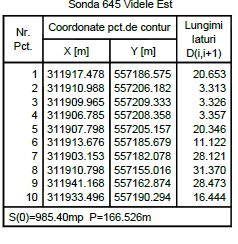 detalii privind orice variantă de amplasament care a fost luată în considerare. 	Avand in vedere specificul proiectului actual pentru Lucrari de abandonare aferente sondei 645 Videle Est, nu a fost cazul analizarii unei variante de amplasament;	Limitele amplasamentului proiectului sunt prezentate in planurile de prelevare probe de sol si de excavare, parte integranta a prezentului proiect.	Sonda 645 Videle Est este amplasata in extravilanul localitatii Clejani, jud. Giurgiu, ocupând un teren în suprafață de 985.00  [mp] suprafață amplasament, din care 900[mp]  reprezentand careul sondei si 85 [mp] drumul de acces (din pamant).DESCRIEREA TUTUROR EFECTELOR SEMNIFICATIVE POSIBILE ASUPRA MEDIULUI ALE PROIECTULUI, ÎN LIMITA INFORMAȚIILOR DISPONIBILE Surse de poluanţi şi instalaţii pentru reţinerea, evacuarea şi dispersia poluanţilor în mediuProtecţia calităţii apelor: - sursele de poluanţi pentru ape, locul de evacuare sau emisarul; - staţiile şi instalaţiile de epurare sau de preepurare a apelor uzate prevăzute.		Pe parcursul lucrarilor prevazute in proiect nu vor rezulta ape uzate tehnologice. In scopul reducerii/ eliminarii riscurilor de poluare a factorului de mediu apa pe perioada de demolare, se impun urmatoarele masuri:Stocarea temporara a deseurilor in spatii/recipiente special amenajate, in conformitate  cu reglementarile legaleAplicarea unor proceduri si masuri de prevenire a poluarii accidentale, care includ:Amenajari de spatii speciale in vederea stocarii temporare a deseurilor in functie de categoria acestora;Incarcare si transport pamant contaminat in cel mai scurt timp cu mijloace de transport autorizate, catre statiile de bioremediere OMV Petrom sau ale altor operatori economici autorizati in acest sens. Protecţia aerului: - sursele de poluanţi pentru aer, poluanţi, inclusiv surse de mirosuri - instalaţiile pentru reţinerea şi dispersia poluanţilor în atmosferă.	Lucrarile executate in proiect nu vor afecta negativ calitatea aerului. In timpul realizarii investitiei pot aparea emisii in atmosfera:- de la  motoarele autovehiculelor si utilajelor din dotarea firmei de executie;- datorate traficului autovehiculelor si utilajelor;- datorate lucrarilor de excavare.	Limitarea preventiva a emisiilor din autovehicule se face prin conditiile tehnice impuse la omologarea acestora si pe toata durata de utilizare a acestora, prin inspectiile tehnice periodice obligatorii.Impactul gazelor de ardere, provenite de la motoarele acestora, asupra aerului atmosferic, vor avea o pondere foarte mica intrucat aceastea sunt omologate si conforme cu normele tehnice in vigoare. 	Nu se va permite folosirea autovehiculelor si a utilajelor neomologate si neconforme din punct de vedere al normelor tehnice in vigoare.	Avand in vedere ca emisiile datorate traficului autovehiculelor si utilajelor, respectiv datorate lucrarilor de excavare vor fi locale si vor avea loc pe perioade limitate de timp, acestea nu vor avea un impact asupra calitatii aerului.Protecţia împotriva zgomotului şi vibraţiilor: - sursele de zgomot şi de vibraţii; - amenajările şi dotările pentru protecţia împotriva zgomotului şi vibraţiilor.	Zgomotul are o actiune complexa asupra organismului si in functie de intensitate, frecventa si durata produce de la o stare de disconfort pana la afectarea starii de sanatate a personalului si populatiei din zona.	Combaterea zgomotului cuprinde:sursa – alegerea de utilaje moderne, putin zgomotoase;calea de propagare – carcasarea, ecranarea sau montarea surselor in spatii inchise.	Lucrarile propuse a fi executate in proiect nu vor constitui o sursa de zgomot sau vibratii. Pentru a evita orice disconfort, lucrarile de executie se vor desfasura numai in timpul zilei.	Singurele surse de zgomot sau vibratii vor fi autovehiculele si utilajele folosite. In situatia in care acestea sunt omologate si conforme cu normele tehnice in vigoare, zgomotul si vibratiile produse de acestea vor fi in limite legale.	Pentru accesul pe amplasament se vor folosi numai drumurile de acces existente.Se vor lua toate masurile corespunzatoare privind minimalizarea zgomotului si vibratiilor.Protecţia împotriva radiaţiilor: - sursele de radiaţii; - amenajările şi dotările pentru protecţia împotriva radiaţiilor.Lucrarile propuse nu vor reprezenta surse de radiatii.Protecţia solului şi a subsolului: - sursele de poluanţi pentru sol, subsol, ape freatice și de adâncime;; - lucrările şi dotările pentru protecţia solului şi a subsolului.	In conditii normale, lucrarile propuse in proiect nu vor constitui o sursa de poluare a solului. 	In caz accidental, in timpul executiei lucrarilor, o sursa posibila de poluare  locala a solului poate fi constituita de vehiculele si utilajele folosite, prin pierderi accidentale de combustibil sau ulei.	Pentru evitarea poluarii accidentale a solului si subsolului de la utilajele folosite in santier se impune ca, inaintea inceperii activitatii, utilajele sa fie verificate si eventualele neconformitati sa fie eliminate inainte de inceperea lucrarilor.	Nu se va permite folosirea autovehiculelor si a utilajelor neomologate si neconforme din punct de vedere al normelor tehnice in vigoare.	Operatiile de intretinere a echipamentelor vor fi realizate doar in ateliere specializate autorizate. Protecţia ecosistemelor terestre şi acvatice: - identificarea arealelor sensibile ce pot fi afectate de proiect; - lucrările, dotările şi măsurile pentru protecţia biodiversităţii, monumentelor naturii şi ariilor protejate.In timpul executiei lucrarilor, avand in vedere sursele potentiale de poluare, nu se pune problema afectarii ecosistemelor terestre si acvatice. La finalizarea lucrarilor, prin eliminarea completa a tuturor posibilitatilor de aparitie a riscului de poluare a factorilor de mediu, se va realiza si asigura protectia ecosistemelor terestre si acvatice.In zona nu exista arii naturale protejate.Protecţia aşezărilor umane şi a altor obiective de interes public: - identificarea obiectivelor de interes public, distanţa faţă de aşezările umane, respectiv faţă de monumente istorice şi de arhitectură, alte zone asupra cărora există instituit un regim de restricţie, zone de interes tradiţional etc.; - lucrările, dotările şi măsurile pentru protecţia aşezărilor umane şi a obiectivelor protejate şi/sau de interes public.	Lucrarile care vor fi efectuate nu prezinta risc pentru asezarile umane. In zona nu exista obiective de interes public. 	Lucrarile nu vor afecta in nici un fel obiectivele de interes public.Distanta pana la cea mai apropiata asezare umana (localitatea Clejani) este de aproximativ 1.2 km.Prevenirea și gestionarea deșeurilor generate pe amplasament în timpul realizării proiectului, inclusiv eliminarea: - lista deșeurilor (clasificate și codificate în conformitate cu prevederile legislației europene și naționale privind deșeurile), cantități de deșeuri generate; - programul de prevenire și reducere a cantităților de deșeuri generate; - planul de gestionare a deșeurilorTipurile de deseuri rezultate din activitatile de demolare/dezafectare, remediere si refacere a amplasamentului sunt prezentate in tabelul de mai jos.Pentru stabilirea tipului de deseu si a modalitatii de gestionare se vor efectua analize in conformitate cu prevederile legislative specifice si cu solicitarile autoritatii competente de protectia mediului.Deseurile rezultate se vor gestiona astfel:Deseuri inerte: se vor valorifica prin firme autorizate (inclusiv prin societatea care executa lucrarile daca detine autorizatiile de mediu necesare) sau in conformitate cu deciziile autoritatii competente pentru protectia mediului;Deseurile nepericuloase: se vor valorifica prin firme autorizate (inclusiv prin societatea care executa lucrarile daca detine autorizatiile de mediu necesare) sau in conformitate cu deciziile autoritatii competente pentru protectia mediului;in situatia in care nu se va identifica o solutie de valorificare, acestea vor fi eliminate prin firme autorizate;Deseurile periculoase:Se vor trata si valorifica prin firme autorizate (inclusiv prin societatea care executa lucrarile daca detine autorizatiile de mediu necesare) sau in conformitate cu deciziile autoritatii competente pentru protectia mediului;  In situatia in care pentru deseurile tratate nu se va identifica o solutie de valorificare, acestea vor fi eliminate prin firme autorizate, fie ca deseuri nepericuloase, fie ca deseuri periculoase, in functie de caracteristicile acestora ulterior procesului de tratare;Se vor elimina ca deseuri periculoase prin firme autorizate.In cazul in care Beneficiarul OMV Petrom este interesat de utilizarea materialelor rezultate din constructii si demolari, acestea vor putea fi considerate a nu fi devenit deseuri daca indeplinesc cerintele tehnice pentru reutilizarea acestora potrivit scopului pentru care au fost concepute.Elementele care se pot refolosi se vor transporta la locațiile indicate de reprezentanții OMV Petrom, iar elementele care nu mai pot fi refolosite se vor picona/concasa. In măsura în care este posibil, deseul rezultat va fi predat către firme autorizate de colectare și valorificare a deșeurilor. In situatia in care nu se va identifica o metoda de valorificare, deseul va fi transportat si eliminat la depozitele autorizate de deșeuri industriale.Schema-flux a gestionarii deseurilor: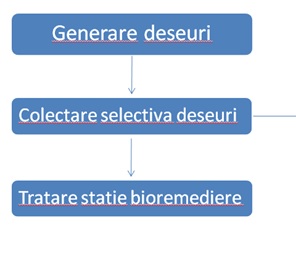 Tipurile de deșeuri estimate a fi generate în cadrul lucrărilor de abandonare de suprafață si planul de gestionare al acestora sunt prezentate in tabelul de mai jos:De asemenea din activitatile desfasurate pot rezulta si Deseuri municipale amestecate, care se vor depozita corespunzator si se vor preda la societati autorizate pentru a fi transportate la un depozit autorizat.Programul de prevenire si reducerea cantitatilor de deseuri generate a fost realizat in baza activitatatilor de prelevare probe, investigare a amplasamentului si detereminarea supraftelor si adancimilor zonelor poluate. Prin aceaste activitati s-a avut in vedere reducerea cantitatilor de sol contaminat excavat.Gospodărirea substanţelor şi preparatelor chimice periculoase: - substanţele şi preparatele chimice periculoase utilizate şi/sau produse; - modul de gospodărire a substanţelor şi preparatelor chimice periculoase şi asigurarea condiţiilor de protecţie a factorilor de mediu şi a sănătăţii populaţiei.	Nu este cazul.Utilizarea resurselor naturale, in special a solului, a terenurilor, a apei si a biodiversitatii Prezentul proiect nu presupune construirea unui obiectiv, implicit nu se pune problema functionarii unui obiectiv in cadrul caruia sa se utilizeze resurse naturale.Prezentul proiect are ca scop diminuarea sau eliminarea impactului asupra mediului produs de activitatea istorica de extractie desfasurata in cadrul sondei si refacearea calitatii solului. Principala resursa naturala utilizate este solul curat necesar umplerii, in urma lucrarilor de excavare a zonelor poluate aferente amplasamentului.DESCRIEREA ASPECTELOR DE MEDIU SUSCEPTIBILE A FI AFECTATE ÎN MOD SEMNIFICATIV DE PROIECT: - impactul asupra populaţiei, sănătăţii umane, biodiversității (acordând o atenție specială speciilor și habitatelor protejate), conservarea habitatelor naturale, a florei și a faunei sălbatice, terenurilor, solului, folosinţelor, bunurilor materiale, calităţii şi regimului cantitativ al apei, calităţii aerului, climei (de exemplu, natura și amploarea emisiilor de gaze cu efect de seră), zgomotelor şi vibraţiilor, peisajului şi mediului vizual, patrimoniului istoric şi cultural şi asupra interacţiunilor dintre aceste elemente; natura impactului (adică impactul direct, indirect, secundar, cumulativ, pe termen scurt, mediu şi lung, permanent şi temporar, pozitiv şi negativ); - extinderea impactului (zona geografică, numărul populaţiei/habitatelor/speciilor afectate); - magnitudinea şi complexitatea impactului; - probabilitatea impactului; - durata, frecvenţa şi reversibilitatea impactului; - măsurile de evitare, reducere sau ameliorare a impactului semnificativ asupra mediului;- natura transfrontieră a impactului.In conformitate cu prevederile Legii 292/2018 si al continutului cadru si indicatiilor prevazute in Anexa nr. 5E, la stabilirea impactului potential au fost luate in considerare si factori precum: impactul asupra faunei si florei, solului, calitatii aerului, climei, zgomotelor si vibratiilor, pisajului si mediului vizual, etc. si asupra interactiunilor dintre aceste elemente,  inclusiv natura impactului (adica impact direct, indirect, secundar, cumulativ, pe termen scurt, mediu si lung, permanent si temporar, pozitiv si negativ); extinderea impactului (zona geografica, numarul populatiei/ habitatelor/ speciilor afectate); magnitudinea si complexitatea impactului; probabilitatea impactului; durata, frecventa si reversibilitatea impactului; masurile de evitare, reducere sau amelioare a impactului semnificativ asupra mediului; natura transfrontaliera a impactului.Lucrările propuse în cadrul proiectului sunt lucrari ce au drept scop diminuarea sau eliminarea impactului asupra mediului produs de activitatea istorica de extractie desfasurata in cadrul sondei. In acest sens, lucrarile propuse nu vor avea impact negativ asupra elementelor mentionate mai sus, din contra, prin execuția lucrărilor menționate mai sus, impactul adus mediului va fi unul pozitiv, direct si local.In perioada de executie, impactul produs de desfasurarea lucrarilor in cadrul santierului are efecte reduse asupra factorilor de mediu si anume:Impactul asupra aerului, in perioada de executie, este negativ dar redus si se datoreaza poluarii atmosferei prin gazele de ardere de la motoarele utilajelor terasiere, manipularea materialelor de umplutura, precum si prin pulberile produse prin circulatia vehiculelor utilizate de constructor;Impactul asupra apei, in perioada de executie se poate produce ca urmare a apelor uzate menajere rezultate din activitatile igienico-sanitare din cadrul organizarii de santier si de la punctul de lucru (proximitatea amplasamentului sondei ), scurgerilor accidentale de produse petroliere  sau uleiuri de la utilaje si autovehicule, intretinerea necorespunzatoare a utilajelor si autovehiculelor, depozitarea temporara necorespunzatoare a deseurilor menajere si a materialelor de umplutura in exces;Impactul asupra solului si vegetatiei se manifesta prin ocuparea temporara a unor suprafete de teren pentru organizarea de santier. La terminarea lucrarilor, constructorul va dezafecta zona organizarii de santier si va aduce terenul la starea naturala.Lucrarile proiectate au un caracter temporar si sunt de scurta durata, desfasurarea tuturor activitatilor fiind estimata la o perioada de 7 zile. Tinand cont de faptul ca zgomotul produs in aceste activitati, cat si emisiile in aer sunt minime, iar intervalul de timp este, de asemenea, redus, se poate considera ca nu vor fi perturbate habitate si specii de flora sau fauna de interes comunitar.Asadar, probabilitea impactului asupra mediului este una redusa, iar magnitutidea si complexitatea impactului se pot clasifica ca nesemnificative. Impactul cumulat al lucrarilor va fi unul pozitiv ca urmare a remedierii, refacerii si reabilitarii terenului aferent acestora.PREVEDERI PENTRU MONITORIZAREA MEDIULUI - DOTĂRI ŞI MĂSURI PREVĂZUTE PENTRU CONTROLUL EMISIILOR DE POLUANŢI ÎN MEDIU, INCLUSIV PENTRU CONFORMAREA LA CERINȚELE PRIVIND MONITORIZAREA EMISIILOR PREVĂZUTE DE CONCLUZIILE BAT APLICABILE. SE VA AVEA ÎN VEDERE CA IMPLEMENTAREA PROIECTULUI SĂ NU INFLUENȚEZE NEGATIV CALITATEA AERULUI ÎN ZONĂ. Lucrarile executate in cadrul prezentului proiect au ca scop principal aducerea terenului la starea lui initiala, cea dinaintea exploatarii terenului. In urma executarii lucrarilor propuse terenul va ramane liber de orice constructie sau facilitate anterioara, iar solul contaminat identificat va fi inlocuit cu sol cu concentratii de hidrocarburi admisibile, conform legislatiei.Avand in vedere natura lucrarilor si a investitiei, nu sunt necesare prevederi pentru monitorizarea mediului sau a emisiilor.LEGĂTURA CU ALTE ACTE NORMATIVE ȘI/SAU PLANURI /PROGRAME / STRATEGII / DOCUMENTE DE PLANIFICARE Justificarea încadrării proiectului, după caz, în prevederile altor acte normative naţionale care transpun legislaţia comunitară (IED, SEVESO, Directiva-cadru apă, Directiva-cadru aer, Directiva-cadru deşeuri etc.) Directiva IPPC  - Nu este cazulDirectiva SEVESO – Nu este cazulDirectiva COV – Nu este cazulDirectiva LCP – Nu este cazulDirectiva- cadru apa In urma realizarii lucrarilor nu vor rezulta ape uzate si nu se va afecta stratul acvifer.Directiva – cadru Aer Proiectul nu va afecta calitatea aerului, avand doar o influenta temporara locala.Directiva – cadru DeseuriGestionarea deseurilor rezultate de pe amplasament se va face conform capitolului IV.8. Prevenirea și gestionarea deșeurilor generate pe amplasament în timpul realizării proiectului/în timpul exploatării, inclusiv eliminarea.Se va mentiona planul/programul/strategia/documentul de programare/planificare din care face proiectul, cu indicarea actului normativ prin care a fost aprobat Prezentul proiect se va implementa si ca urmare a emiterii Acordului de Abandonare de adancime emis de Agentia Nationala pentru Resurse Minerale - 556-AB/16.07.2013.Proiectul este parte integranta din programul OMV Petrom de Abandonare de suprafata a sondelor iesite din productie.LUCRĂRI NECESARE ORGANIZĂRII DE ŞANTIER: - descrierea lucrărilor necesare organizării de şantier; - localizarea organizării de şantier; - descrierea impactului asupra mediului a lucrărilor organizării de şantier; - surse de poluanţi şi instalaţii pentru reţinerea, evacuarea şi dispersia poluanţilor în mediu în timpul organizării de şantier; - dotări şi măsuri prevăzute pentru controlul emisiilor de poluanţi în mediu. Pentru desfasurarea proiectului nu sunt necesare lucrari speciale pentru organizarea de santier. Organizarea de santier va fi asigurata la cel mai apropiat parc apartinand OMV Petrom S.A. In organizarea de santier se vor regasi dotari precum birouri, toaleta, apa curenta, racordare la energie electrica, spatii pentru parcarea utilajelor.  Lucrarile pentru organizarea de santier nu vor avea impact negativ asupra mediului. Pentru controlul emisiilor de poluanti in mediu executantul va utiliza utilaje care respecta normele europene de emisii de poluanti in mediu. Deasemenea, pentru a evita emisiile de poluanti in mediu – transportul deseurilor contaminate se va efectua cu autocamioane acoperite cu prelata.LUCRĂRI DE REFACERE A AMPLASAMENTULUI LA FINALIZAREA INVESTIŢIEI, ÎN CAZ DE ACCIDENTE ŞI/SAU LA ÎNCETAREA ACTIVITĂŢII, ÎN MĂSURA ÎN CARE ACESTE INFORMAŢII SUNT DISPONIBILE: Refacerea amplasamentului este obiectivul principal al prezentului proiect. Lucrarile de refacere a amplasamentului au fost descrise detaliat in cadrul capitolului III. Descrierea lucrărilor de demolare necesare - Subcapitolul Lucrări de remediere / reabilitare teren.ANEXE - PIESE DESENATE Conform specificului proiectului, se anexeaza urmatoarele:Plan de situatie;Plan de prelevare probe de sol;Plan de excavare / sapatura;PENTRU PROIECTELE CARE INTRĂ SUB INCIDENȚA PREVEDERILOR ART. 28 DIN ORDONANŢA DE URGENŢĂ A GUVERNULUI NR. 57/2007 PRIVIND REGIMUL ARIILOR NATURALE PROTEJATE, CONSERVAREA HABITATELOR NATURALE, A FLOREI ŞI FAUNEI SĂLBATICE, APROBATĂ CU MODIFICĂRI ȘI COMPLETĂRI PRIN LEGEA NR. 49/2011, CU MODIFICĂRILE ŞI COMPLETĂRILE ULTERIOARE, MEMORIUL VA FI COMPLETAT CU URMĂTOARELE: Prezentul proiect nu intra sub incidenta prevederilor art. 28 din Ordonanţa de urgenţă a Guvernului nr. 57/2007 privind regimul ariilor naturale protejate, conservarea habitatelor naturale, a florei şi faunei sălbatice, aprobată cu modificări și completări prin Legea nr. 49/2011, cu modificările şi completările ulterioare.PENTRU PROIECTELE CARE SE REALIZEAZĂ PE APE SAU AU LEGĂTURĂ CU APELE, MEMORIUL VA FI COMPLETAT CU URMĂTOARELE, INFORMAȚII, PRELUATE DIN PLANURILE DE MANAGEMENT BAZINALE, ACTUALIZATE:Prezentul proiect nu se realizeaza pe ape si nu are legătură cu apele.CRITERIILE PREVAZUTE IN ANEXA NR. 3 LA LEGEA NR. 292/2018 PRIVIND EVALUAREA IMPACTULUI ANUMITOR PROIECTE PUBLICE SI PRIVATE ASUPRA MEDIULUI SE IAU IN CONSIDERARE, DACA ESTE CAZUL, IN MOMENTUL COMPILARII INFORMATIILOR IN CONFORMITATE CU PUNCTELE III-XIVIn urma analizarii criteriilor de selectie din cadrul Anexei 3, a rezultat faptul ca nu este necesara efectuarea evaluarii impactului asupra mediului.Elaborat:Ing. Burcea ValentinS.C. IKEN Construct Management S.R.L.ActivitateDurata estimata
(zile)Emitere ordin de incepere lucrari1Predare amplasament si trasare lucrari1Organizare de santier1Lucrari de demolare3Lucrari de remediere si reabilitare a amplasamentului si Prelevare probe de sol din pereti si baza excavatiilor5Lucrari pedoameliorative (daca este cazul)2Receptie la terminarea lucrarilor1Nr. crt.Elemente identificateCantitatea estimataOBS.1.Element din beton semiingropat pentru Unitatea de Pompare1 buc5mx0.8mx1.5m2.Dala mare1 buc3.Resturi beton~ 2 mc4.Zona slam bituminizat385 mph=0.1m5.Zona amestec pamant+pietris~ 10 mph=-0.2m6.Stalp SE101 bucrupt7.Dig pamant1 laturah=0,6 mNr. crt.Elemente care nu sunt vizibileCantitatea estimatăOBS.1.Element din beton ingropat pentru Mast1 buc4.20[mc] 2. Ancora  4 buc1.00[mc]/bucSuprafața de excavare în zona forajelor P1 si P3: 144.00[mp] – adâncime de excavare 0.60[m]; rezulta un volum de sol contaminat de Vs= 144.00[mp] x 0.6[m] = 87[mc]. Suprafața de excavare în zona forajului P2: 48.00[mp] – adâncime de excavare 0.40[m]; rezulta un volum de sol contaminat de Vs= 48.00[mp] x 0.4[m] = 20[mc]. Suprafața de excavare în zona forajului P4: 48.00[mp] – adâncime de excavare 0.40[m]; rezulta un volum de sol contaminat de Vs= 48.00[mp] x 0.4[m] = 20[mc]. Suprafața de excavare în zona forajului P5: 36.00[mp] – adâncime de excavare 0.30[m]; rezulta un volum de sol contaminat de Vs= 36.00[mp] x 0.3[m] = 11[mc]. Volumul de sol contaminat rezultat din dezafectarea digului de pamant: Vs = 72 [mp] x 0.6[m] x 0.5 +65 [mp] x 0.6[m] x 0.5 = 42 [mc];Suprafata de excavare sub slamul bituminizat, dupa inlaturarea stratului de slam la demolare, S=199 [mp] adancime de excavare 0.2 [m]; rezulta un volum de sol contaminat de Vs=  199 [mp] x 0.2[m] = 40 [mp];Rezerva de sol potential contaminat ce se va utliza in cazul in care in executie se identifica vizual si/sau olfactiv o zona de poluare la baza excavatiei propuse -  R= 20 [mc];Nr. Crt.Denumirea Categoriei de DeseuCodificareDenumire codificarePlan de gestionareCantitate ESTIMATA1Deseuri din constructii si demolari (inclusiv pamant excavat din situri contaminate) 17 01 01BetonSe vor preda la societăți autorizate în colectare/ tratare/valorificare/eliminare21[mc]2Deseuri din constructii si demolari (inclusiv pamant excavat din situri contaminate) (sol contaminat)17 05 03*Pamant si pietre cu continut de substante periculoase Se va depozita controlat si va fi transportat la cea mai apropiata statie de bioremediere240[mc]3Deseuri din constructii si demolari (inclusiv pamant excavat din situri contaminate) (betoane infestate cu titei)17 01 06*Amestecuri de beton, caramizi, tigle sau materiale ceramice cu continut de substante periculoase sau fractii separate din acesteaSe vor preda la cele mai apropiate societati autorizate in colectare/tratare valorificare/eliminare2[mc]4Deseuri din constructii si demolari (inclusiv pamant excavat din situri contaminate) (balast contaminat)17 05 07*Resturi de balast cu continut de substante periculoaseSe vor preda la cele mai apropiate societăți autorizate în colectare/tratare/ valorificare/eliminare.1[mc]5Deseuri din constructii si demolari (inclusiv pamant excavat din situri contaminate) (Balast)17 05 08Resturi de balast, altele decat cele specificate la 17 05 07Se vor preda la societati autorizate in colectare/ tratare/valorificare /eliminare.2[mc]6Deseuri municipale (deseuri menajere si deseuri asimilabile, provenite din comert, industrie si institutii) inclusive fractiuni colectate separat 20 03 01Deseuri municipale amestecateSe vor depozita corespunzator si se vor preda la societati autorizate pentru a fi transportate la un depozit autorizat.0.1[to]Nr. Crt.Denumire DeseuCodificareMod de gestionareCantitate1.Deseuri municipale amestecate20 03 01Se vor depozita corespunzator si se vor preda la societati autorizate pentru a fi transportate la un depozit autorizat.0.10 [to]